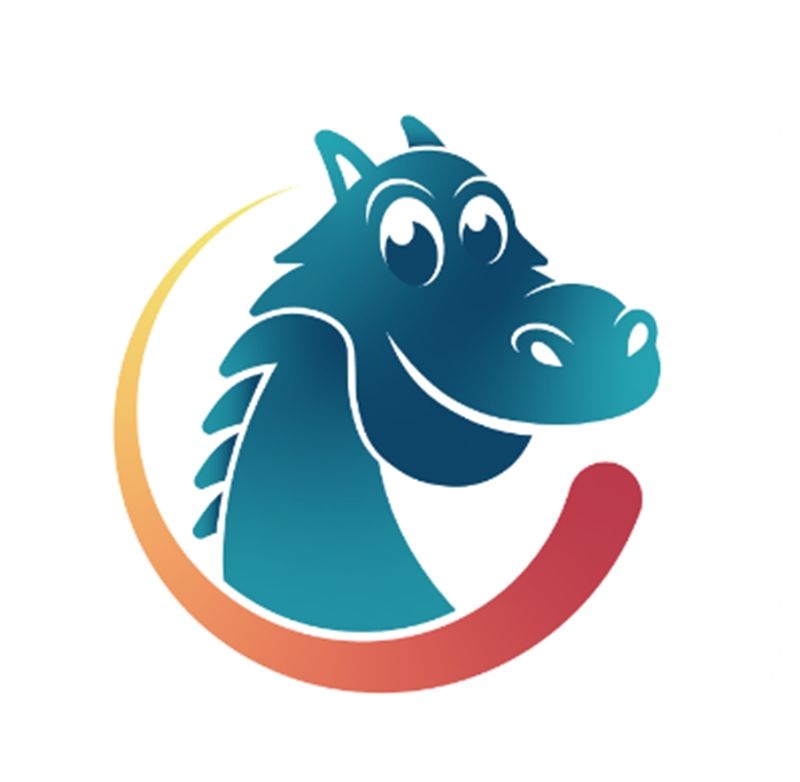 Volunteering at Happy DragonWe are a 65-year-old charity organization that raises money for Pacific Clinics services. Their services support Santa Clara children and their families in crisis. The Happy Dragon has donated over $15 million dollars to these local health services, “Eastfield Ming Quong”, “Uplift Family Services” and “Pacific Clinics”.Volunteer Service  Retail Counter - service public customers, cash register check outBackroom - sort and price merchandiseVolunteer ShiftsRetail Mon-Tue-Sat 10AM to 1PM, Wed-Thu-Fri 10AM to 1PM and 1PM to 4PMBackroom - Sorters Tue-Thu-Sat 10AM to 12PMBenefits to membership Members may write checks for their purchases. Members may take out and return books Members may sign out clothing, merchandise to try on or test at home.Several free luncheons a year at local restaurantsVolunteers are asked to work in three shifts per month (about 11 hours/month.) Limitation: You must be at least 16 years of age to volunteer. Please fill-out the application form on the next page and return it to the store or scan and email it to the email address below. Happy Dragon Thrift Shop 245 W. Main Street Los Gatos, CA 95030 408-354-4072                                      volunteer@happydragon.simplelists.com www.happydragonthriftshop.org 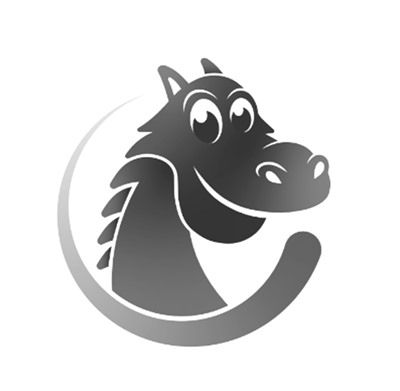                Volunteer Application  Happy Dragon GuildThank you for considering volunteering at Happy Dragon! Please turn in your application at the store,  245 W. Main Street, Los Gatos, CA 95030, or by email, volunteer@happydragon.simplelists.com. Snapping a  photo of the application to send by email is just fine. We will contact you I would like to join the Happy Dragon volunteers. I understand I will work at least 3 retail shifts a month and I will  be consistent in my scheduled volunteer time commitment Name: _____________________________________. Date: _________Contact informationContact informationContact informationContact informationContact informationContact informationContact informationContact informationContact informationContact informationContact informationContact informationContact informationContact informationContact informationContact informationContact informationContact informationContact informationName: First: First: First: First: First: First: First: First: Last:Last:Last:Last:Last:Last:Last:Last:Last:Last:Address: Street Street Street Street Street Street City City City City City City City City State State ZipZipAddress: Phone: Cell: (will receive  shift reminder texts) Cell: (will receive  shift reminder texts) Cell: (will receive  shift reminder texts) Cell: (will receive  shift reminder texts) Home:Home:Home:Home:Email: (will receive member notices) (will receive member notices) (will receive member notices) (will receive member notices) (will receive member notices) (will receive member notices) (will receive member notices) (will receive member notices) (will receive member notices) (will receive member notices) (will receive member notices) (will receive member notices) (will receive member notices) (will receive member notices) (will receive member notices) (will receive member notices) (will receive member notices) (will receive member notices) Emergency  Contact:Name/Relationship: Name/Relationship: Name/Relationship: Name/Relationship: Name/Relationship: Phone(s) Phone(s) Phone(s) Phone(s) Phone(s) Phone(s) AddressAddressAddressAddressAddressAddressAddressApplicant information and experience. Must be a minimum of 16 years oldApplicant information and experience. Must be a minimum of 16 years oldApplicant information and experience. Must be a minimum of 16 years oldApplicant information and experience. Must be a minimum of 16 years oldApplicant information and experience. Must be a minimum of 16 years oldApplicant information and experience. Must be a minimum of 16 years oldApplicant information and experience. Must be a minimum of 16 years oldApplicant information and experience. Must be a minimum of 16 years oldApplicant information and experience. Must be a minimum of 16 years oldApplicant information and experience. Must be a minimum of 16 years oldApplicant information and experience. Must be a minimum of 16 years oldApplicant information and experience. Must be a minimum of 16 years oldApplicant information and experience. Must be a minimum of 16 years oldApplicant information and experience. Must be a minimum of 16 years oldApplicant information and experience. Must be a minimum of 16 years oldApplicant information and experience. Must be a minimum of 16 years oldApplicant information and experience. Must be a minimum of 16 years oldApplicant information and experience. Must be a minimum of 16 years oldAre you already a customer or familiar with the store?Are you already a customer or familiar with the store?Are you already a customer or familiar with the store?Are you already a customer or familiar with the store?Are you already a customer or familiar with the store?Are you already a customer or familiar with the store?Are you already a customer or familiar with the store?Are you already a customer or familiar with the store?Are you already a customer or familiar with the store?Are you already a customer or familiar with the store?Are you already a customer or familiar with the store?Are you already a customer or familiar with the store?Are you already a customer or familiar with the store?Are you already a customer or familiar with the store?Are you already a customer or familiar with the store?Are you already a customer or familiar with the store?Are you already a customer or familiar with the store?Are you already a customer or familiar with the store?Why would you like to volunteer at Happy Dragon? How did you hear about us?Why would you like to volunteer at Happy Dragon? How did you hear about us?Why would you like to volunteer at Happy Dragon? How did you hear about us?Why would you like to volunteer at Happy Dragon? How did you hear about us?Why would you like to volunteer at Happy Dragon? How did you hear about us?Why would you like to volunteer at Happy Dragon? How did you hear about us?Why would you like to volunteer at Happy Dragon? How did you hear about us?Why would you like to volunteer at Happy Dragon? How did you hear about us?Why would you like to volunteer at Happy Dragon? How did you hear about us?Why would you like to volunteer at Happy Dragon? How did you hear about us?Why would you like to volunteer at Happy Dragon? How did you hear about us?Why would you like to volunteer at Happy Dragon? How did you hear about us?Why would you like to volunteer at Happy Dragon? How did you hear about us?Why would you like to volunteer at Happy Dragon? How did you hear about us?Why would you like to volunteer at Happy Dragon? How did you hear about us?Why would you like to volunteer at Happy Dragon? How did you hear about us?Why would you like to volunteer at Happy Dragon? How did you hear about us?Why would you like to volunteer at Happy Dragon? How did you hear about us?Please describe relevant volunteer or work experience: Please describe relevant volunteer or work experience: Please describe relevant volunteer or work experience: Please describe relevant volunteer or work experience: Please describe relevant volunteer or work experience: Please describe relevant volunteer or work experience: Please describe relevant volunteer or work experience: Please describe relevant volunteer or work experience: Please describe relevant volunteer or work experience: Please describe relevant volunteer or work experience: Please describe relevant volunteer or work experience: Please describe relevant volunteer or work experience: Please describe relevant volunteer or work experience: Please describe relevant volunteer or work experience: Please describe relevant volunteer or work experience: Please describe relevant volunteer or work experience: Please describe relevant volunteer or work experience: Please describe relevant volunteer or work experience: What type of commitment are you looking for? Reliability is essential.  Our minimum requirement is 3 shifts a month (about 11 H/Month).What type of commitment are you looking for? Reliability is essential.  Our minimum requirement is 3 shifts a month (about 11 H/Month).What type of commitment are you looking for? Reliability is essential.  Our minimum requirement is 3 shifts a month (about 11 H/Month).What type of commitment are you looking for? Reliability is essential.  Our minimum requirement is 3 shifts a month (about 11 H/Month).What type of commitment are you looking for? Reliability is essential.  Our minimum requirement is 3 shifts a month (about 11 H/Month).What type of commitment are you looking for? Reliability is essential.  Our minimum requirement is 3 shifts a month (about 11 H/Month).What type of commitment are you looking for? Reliability is essential.  Our minimum requirement is 3 shifts a month (about 11 H/Month).What type of commitment are you looking for? Reliability is essential.  Our minimum requirement is 3 shifts a month (about 11 H/Month).What type of commitment are you looking for? Reliability is essential.  Our minimum requirement is 3 shifts a month (about 11 H/Month).What type of commitment are you looking for? Reliability is essential.  Our minimum requirement is 3 shifts a month (about 11 H/Month).What type of commitment are you looking for? Reliability is essential.  Our minimum requirement is 3 shifts a month (about 11 H/Month).What type of commitment are you looking for? Reliability is essential.  Our minimum requirement is 3 shifts a month (about 11 H/Month).What type of commitment are you looking for? Reliability is essential.  Our minimum requirement is 3 shifts a month (about 11 H/Month).What type of commitment are you looking for? Reliability is essential.  Our minimum requirement is 3 shifts a month (about 11 H/Month).What type of commitment are you looking for? Reliability is essential.  Our minimum requirement is 3 shifts a month (about 11 H/Month).What type of commitment are you looking for? Reliability is essential.  Our minimum requirement is 3 shifts a month (about 11 H/Month).What type of commitment are you looking for? Reliability is essential.  Our minimum requirement is 3 shifts a month (about 11 H/Month).What type of commitment are you looking for? Reliability is essential.  Our minimum requirement is 3 shifts a month (about 11 H/Month).Ongoing Ongoing Ongoing Specific # hours: Specific # hours: Specific # hours: Specific # hours: Specific # hours: Specific # hours: Specific # hours: Specific # hours: Specific # hours: Specific # hours: Other: Other: Other: Other: Other: Available shifts. Which will work for you? Please circle.Available shifts. Which will work for you? Please circle.Available shifts. Which will work for you? Please circle.Available shifts. Which will work for you? Please circle.Available shifts. Which will work for you? Please circle.Available shifts. Which will work for you? Please circle.Available shifts. Which will work for you? Please circle.Available shifts. Which will work for you? Please circle.Available shifts. Which will work for you? Please circle.Available shifts. Which will work for you? Please circle.Available shifts. Which will work for you? Please circle.Available shifts. Which will work for you? Please circle.Available shifts. Which will work for you? Please circle.Available shifts. Which will work for you? Please circle.Available shifts. Which will work for you? Please circle.Available shifts. Which will work for you? Please circle.Available shifts. Which will work for you? Please circle.Available shifts. Which will work for you? Please circle.Monday Monday Tuesday Tuesday Wednesday Wednesday Wednesday Wednesday Thursday Thursday Thursday Friday Friday Friday Friday Friday SaturdaySaturday9:45-1:00 9:45-1:00 9:45-1:00 9:45-1:00 9:45-1:00 9:45-1:00 9:45-1:00 9:45-1:00 9:45-1:00 9:45-1:00 9:45-1:00 9:45-1:00 9:45-1:00 9:45-1:00 9:45-1:00 9:45-1:00 9:45-1:309:45-1:301:00 – 4:15 1:00 – 4:15 1:00 – 4:15 1:00 – 4:15 1:00 - 4:151:00 - 4:151:00 - 4:151:00 – 4:151:00 – 4:151:00 – 4:151:00 – 4:151:00 – 4:159:45-1:309:45-1:30